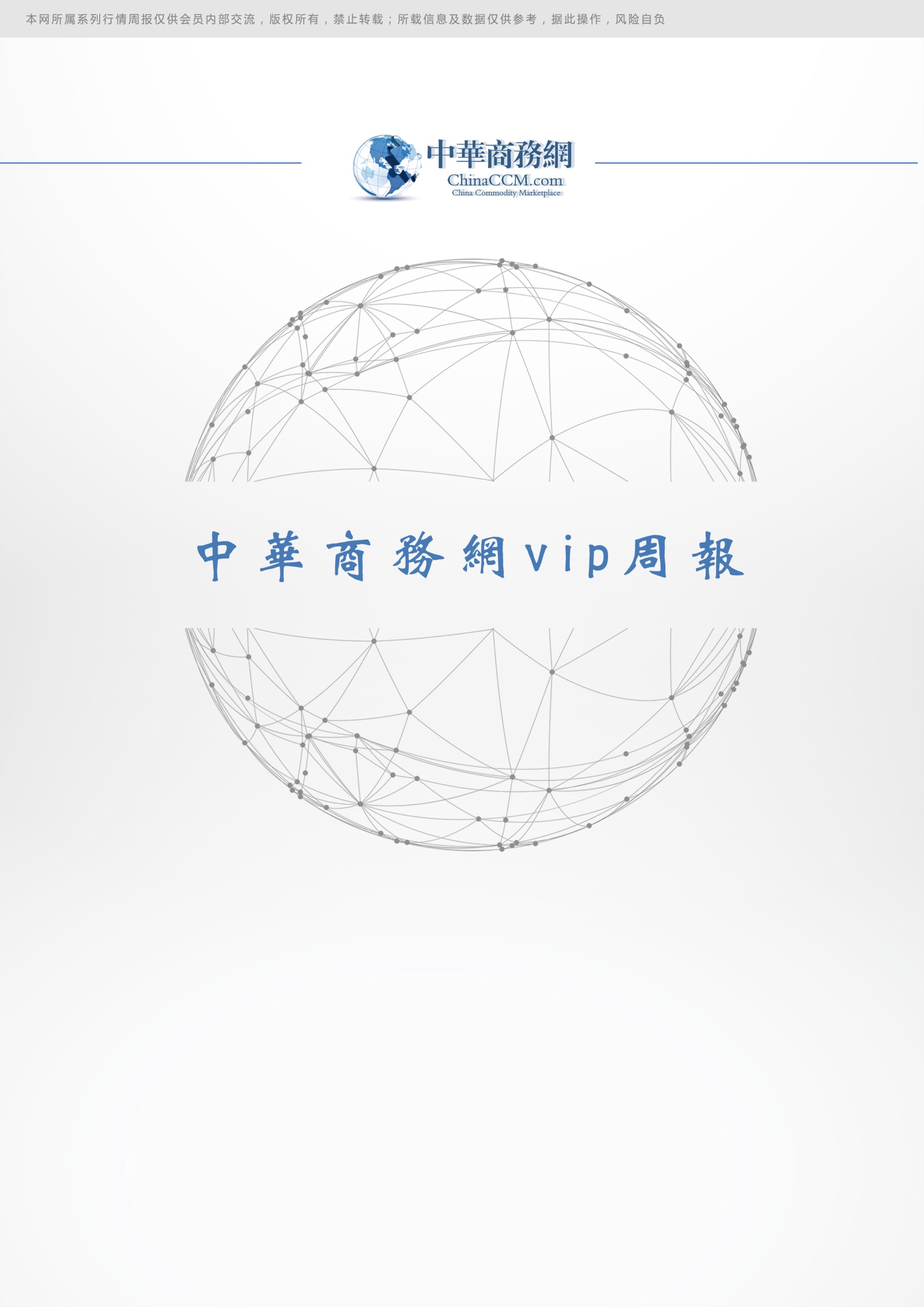 2021.6.10目 录一、 国际原油市场回顾 	31、国际原油收盘价涨跌情况（单位：美元/桶）	32.2021年国际原油价格走势图	42.1近期影响国际原油市场的主要因素	41.美国原油库存情况	42.美国经济形势	53.世界经济形势	104后市预测	152.2国际市场MTBE价格	16三、本周国内市场	163.1 国内炼厂装置运行情况	163.2本周成品油市场行情	183.3 国内汽油价格周报	213.4国内柴油价格周报	253.5 山东地炼汽油出厂价格周报	273.6 山东地炼柴油出厂价格周报	29四、2021年4月份进出口统计数据	314.1 2021年4份全国车用汽油进出口统计数据	314.2 2021年4月份全国柴油出口统计数据	344.3 2021年4月份全国原油进出口统计数据	354.4 2021年4月份航空煤油进出口统计数据	36国际原油市场回顾 1、国际原油收盘价涨跌情况（单位：美元/桶）2.2021年国际原油价格走势图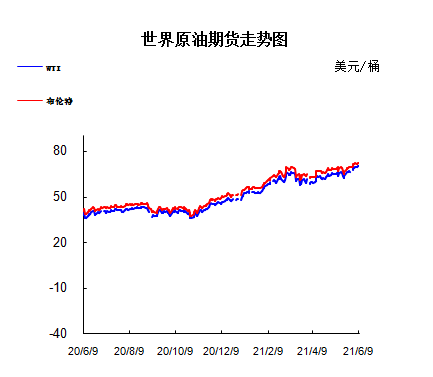 2.1近期影响国际原油市场的主要因素1.美国原油库存情况 本周美国EIA公布的数据显示，截至5月28日当周美国除却战略储备的商业原油库存降幅超预期，但精炼油库存和汽油库存超预期增加。具体数据显示，美国截至5月28日当周EIA原油库存变动实际公布减少507.90万桶，预期减少253.3万桶，前值减少166.2万桶。美国截至5月28日当周EIA汽油库存实际公布增加149.90万桶，预期减少150万桶，前值减少174.5万桶;美国截至5月28日当周EIA精炼油库存实际公布增加372万桶，预期减少170万桶，前值减少301.3万桶。美国上周中西部炼油厂利用率升至2020年2月以来最高。美国5月28日当周API原油库存下降536万桶，前值下降43.9万桶。库欣原油库存增加74.1万桶，前值下降115.3万桶。汽油库存增加251万桶，前值下降198.6万桶。馏分油库存增加159万桶，前值下降513.7万桶。2.美国经济形势本周美国薪资水平的意外上涨让金融市场有了新的担心通胀的理由。随着经济在疫情后逐步解封，美国消费物价迅速上涨，6月10日将发布的通胀数据料显示5月份物价进一步上涨0.4%，同比通胀率超过4月份创下的4.2%这个逾十年最高水平。许多政策制定者和经济学家认为价格飙升是暂时的，部分原因是他们未料想到薪资涨幅会如此之高。过去多年来，低收入人群的新资一直相对增长停滞。现在美国的就业人数仍远低于疫情爆发前水平，目前创造的大多数工作岗位都在低工资行业，如餐饮和旅游业。但上周的就业报告显示，平均小时工资连续第二个月高于预期。事实证明，无论失业数字如何，劳动力供应实质上不足，这促使许多雇主提高工资或发放奖金以吸引人才。可怕的螺旋这增加了可怕的“工资-物价螺旋上升”的可能性。该经济学理论认为，更高的工资会刺激更多的支出增长，从而使产能紧张并推高企业成本。公司将不得不提高产品价格，员工会要求更大加薪幅度以弥补生活成本上升。这种动态发展正是1970年代美国通胀率持续居高不下的元凶，那些担心疫情后发生持续高通胀的人时常会提起1970年代这一幕。不过美联储官员不在这个阵营。他们的确承认，纾困支票和补充失业救济金等刺激政策可能会推高工资，企业将开始上调薪资。但他们认为，薪资增长主要集中在收入较低的服务行业(该行业更快的工资增长正是美联储和拜登政府希望看到的)，并且没有在其他收入等级扩散。美联储主席杰罗姆·鲍威尔多次表示，工资和通货膨胀之间曾经密切的联系近年来已经被打破。“完全否认”一些经济学家表示，美联储低估了一个重大风险。“美联储官员不相信在失业率为6%的世界中会存在工资压力，所以他们对此完全否认，”Amherst Pierpont Securities LLC的首席经济学家Stephen Stanley在一份报告中表示，“工资涨幅大幅回升将是将‘暂时性’通胀转为持续性通胀的最快途径。”4月美国职位空缺增加到创纪录的930万，一些分析师说这提高了员工的薪资议价能力。但一些经济学家以工会会员减少等情况为例，争辩说劳工缺少锁定长期涨薪的影响力。可能需要未来几个月的数据才能解决这一争论，部分原因是目前的数据仍然因疫情因素而失真，这个影响往往需要一段时间才能消退。例如，上个月产生最多就业岗位的是休闲和酒店业，由于接种疫苗和防疫放松推动美国人回到餐馆或酒店消费，该行业净增加就业292000。3.世界经济形势世界银行2021年6月期《全球经济展望》说，预计2021年全球经济有望增长5.6%，将成为80年来经济衰退后达到的最快增速，但主要靠的是少数几个主要经济体的强劲回弹。许多新兴市场和发展中经济体仍在继续与疫情及其影响作斗争，。尽管出现复苏，但到今年年底全球产出将比疫情前预测低2%左右。约三分之二新兴市场和发展中经济体的人均收入损失在2022年之前将难以恢复。在低收入经济体中，疫苗接种滞后，疫情影响导致减贫成果出现倒退，加剧了不安全局势及其他长期存在的挑战。世界银行集团行长戴维马尔帕斯指出：“在全球范围协调努力，对于加快疫苗分配和减债进程至关重要，特别是针对低收入国家。随着健康危机逐渐消退，政府决策者需要着手解决疫情的持久性影响，采取措施促进绿色、韧性和包容性增长，与此同时维护宏观经济稳定。”在主要经济体中，预计美国今年增长将达到6.8%，反映出大规模财政支持和放松防疫限制措施的影响。其他发达经济体的增长也在企稳回升，但程度稍低。在新兴市场和发展中经济体中，预计中国今年增长8.5%，反映出被压抑的需求得到释放。在需求上升和大宗商品涨价的支撑下，预计新兴市场和发展中经济体今年整体增长6%。但是，很多国家的复苏受到疫情卷土重来和疫苗接种进展滞后以及部分国家退出政策支持措施等因素的制约。在不包括中国的情况下，预计这些国家整体增速为较为温和的4.4%。预计新兴市场和发展中经济体的复苏速度在2022年将达到温和的4.7%。即便如此，这些经济体整体增速加快并不足以弥补在2020年经济衰退期间遭受的损失，而2022年产出预计将比疫情前预测低4.1%。《全球经济展望》报告的分析章节审视了降低贸易成本，比如简化繁琐的物流和边境程序，通过提升贸易便利化，对于帮助促进新兴市场和发展中经济体复苏会有什么作用。尽管在过去15年贸易成本有所下降，但新兴市场和发展中经济体的贸易成本仍比发达经济体高出几乎一半，在很大程度上是由于较高的航运和物流成本。努力简化贸易流程和清关要求，更好地利用交通运输基础设施和改善治理，鼓励扩大信息分享，在国内物流、零售和批发贸易等领域加强竞争，都能带来可观的成本节约。世界银行集团公平增长与金融机构副行长英德米特吉尔说：“通过贸易和全球价值链的联系，一直是拉动发展中经济体经济进步的重要引擎，帮助大量人口摆脱了贫困。然而，按照目前的趋势，全球贸易增长在未来十年将会逐渐减速。随着发展中经济体从新冠疫情中复苏，降低贸易成本能够创造重新参与全球供应链和重启贸易增长的有利环境。”报告还分析了全球通胀回弹。2020年全球经济衰退带来的通胀下降幅度是最近五次全球衰退中最小的，也是随后通胀回升最快的。虽然在今年剩下的时间里全球通胀可能会继续上升，但在大多数制定了通胀目标的国家，预计通胀将会维持在目标范围内。在通胀上升幅度超过目标的新兴市场和发展中经济体，只要通胀是暂时的，通胀预期得到良好控制，货币政策应对可能是不必要的。世界银行预测局局长阿伊汉高斯说：“全球通胀上升可能在未来几个月使新兴市场和发展中经济体的政策选择复杂化，因为这些经济体仍然依靠扩张性支持措施来确保持久复苏。除非创纪录的债务问题得到解决，否则一旦由于发达经济体的通胀压力而使投资者避险情绪上升，这些经济体仍很容易受到金融市场压力的影响。”食品价格上涨和总体通胀加快，可能也会导致低收入国家的粮食安全挑战复杂化。这些国家的决策者须确保通胀率上升不会导致通胀预期失控，并抵制补贴或管控物价的主张，以免对全球食品价格造成上行压力。与此相反，侧重于扩大社会保障计划规模和改善本地食品供应物流及气候韧性的政策将是有益的。4后市预测本周美国WTI原油价格在68.81-70.05美元/桶。布伦特原油价格在71.31-72.22美元/桶震荡。周内国际油价窄幅震荡。美国EIA成品油库存大幅增加给夏季燃料消费旺季预期蒙上阴影，外盘时间6月9日美油微跌脱离70美元整数位。7月WTI：69.96跌0.09;8月布伦特：72.22收平。原油小幅收低，因美国成品油库存增加给夏季驾驶季节需求强劲反弹的前景蒙上阴影。美国政府数据显示，上周国内汽油库存增加超过700万桶，增幅为2020年4月来最高;精炼油库存也有所攀升;与此同时，尽管上周该国进入了传统的汽油消费高峰期，但汽油需求的滚动平均值在一个月内首次下降;Tradition Energy董事Gary Cunningham表示，油价最近表现良好，因我们看到需求有所回升;但是，需求反弹还没有强劲到能将油价大幅推至70美元以上的程度。预测下周WTI油价将触及67-71美元/桶，布油在之后几个月触及70-73美元/桶。2.2国际市场MTBE价格 三、本周国内市场3.1 国内炼厂装置运行情况（1）国内主营炼厂装置检修情况国内地方炼厂装置检修情况3.2本周成品油市场行情本周(6月4日-6月10日)，原油强势提振下，山东地炼成品油行情继续上行，柴油涨幅大于汽油，整体交投气氛乐观。指数方面，国六92#汽油涨61至7704，涨幅0.8%;95#汽油涨58至7824，涨幅0.75%;国六车柴涨41至6353，涨幅0.64%。截止本周四，山东地炼汽柴油主流成交价格分别为：车汽国六92#7500-7700元/吨，95#7600-7800元/吨，车柴国六0#6200-6350元/吨。本周(6月4日-6月10日)，市场需求提升不及预期，华中地区主营价格推涨乏力。具体分析如下，本周原油期价震荡走高，变化率正向加深运行，零售价上调预期笼罩市场，消息面温和向好发展。受此支撑，区内主营挂牌价格稳中有涨，不过，因目前市场价格居高，加之市场终端需求提升不及预期，下游多消化前期备货为主，入市采购跟进乏力。市场缺乏成交支撑，主营实际成交上涨阻力较大，部分单位一度暗跌促销，但购销气氛持续清淡。后期来看，国际油价因前期上涨较快，短期或有一个窄幅盘整的过程，不过零售价明日将如期兑现上调，且新一轮变化率不乏正向开端的可能，消息面支撑或逐渐减弱。梅雨季节，区内降雨频繁，且夏收陆续结束，柴油终端需求或有转弱。预计短期内区内汽柴油挂牌价格或维持高位窄幅调整，销售政策有进一步放宽的可能。本周(6月4日-6月10日)，华东地区成品油行情小幅走高，市场交投气氛维持平淡。具体来看，国际原油期货震荡走高，变化率正向不断延伸，本轮零售价上调预期有增无减，消息方面支撑犹存。与此同时，市场传言近期舟山地区严查汽油发票，浙江地区主营单位普遍大幅推涨汽油价格。下游需求平淡，业者入市操作意向有限，主营单位出货迟缓，个别单位为增加销量，适度下调汽柴价格，然而收效甚微。下周来看，国际原油期货高位震荡为主，零售价将兑现上调。然而，步入中旬，主营单位销售压力渐增。故预计华东地区汽柴油行情不乏承压小幅下探可能。本周(6月4日-6月10日)，华南地区汽柴油市场整体呈现零星下滑走势，成交气氛清淡难改。具体来看，本周国际原油市场维持震荡上行走势，拉动成品油上调预期不断拉宽，受成本走高支撑，华南地区主营单位多维持坚挺守稳走势，广东省内受疫情反复影响，广州、佛山、深圳等部分地区限制出行，原则上“只进不出”，终端市场需求情况受限，主营单位出货承压，中石油、中海油等销售公司为保销量，汽柴油价格多维持小幅下行走势，但成交情况并无明显好转，业者多按需定进为主，市场购销气氛表现疲软。本轮成品油上调窗口基本确定开启，消息面对市场形成一定的利好支撑，不过考虑目前的销售情况，市场仍存降价促销的可能，短期内预计区内成品油行情将维持窄幅下行走势。本周(6月4日-6月10日)，原油走势继续冲高，华北地区内汽柴坚挺运行。分析来看，本周国际油价走势震荡上涨，消息面支撑表现强劲，主营单位报价维持坚挺，部分单位报价继续上涨。周初原油走势回落，但上调预期继续拉宽，区内主营报价以稳为主，地炼价格小幅回落令市场观望气氛较重，下游多退市消库，成交气氛持淡。周内原油走势连涨，上调预期继续拉宽，主营在月初挺价心态较重，报价走势小幅推涨50-80元/吨左右，但下游追涨气氛不高，成交气氛提振受限。后市来看，由于近期原油价格上涨过快，因此不排除会有短期内的回调可能，但需求方面整体向好继续为油价形成支撑，本轮调价上调幅度仍有拉宽可能。区内市场来看，目前区内汽柴价格涨至高位，下游追高气氛减弱，汽油方面下游操作空间收窄抑制中间商操作热情，而柴油方面受区内夏收提振短期内尚有支撑，预计下周在上调预期落实后，汽油价格继续上涨空间受限，柴油价格或继续小幅攀高。本周(6月4日-6月10日)，西北地炼汽柴行情维持平稳，市场成交气氛平平。分析来看：周内国际原油期价呈现震荡上行趋势，变化率正向区间拉宽，上调预期持续增强，本轮零售价将于周五兑现上调，消息面对市场较有支撑。需求方面看，北方夏收工作陆续开始，农业用油量增加，柴油需求略有提升;汽油方面，随着气温升高，车用空调用油增加，且端午小长假临近，下游需求亦有支撑。不过，业者前期多已备货到位，近期消库存为主，入市补货有限，整体交投氛围平淡。就后市而言，短期内国际油价或震荡小涨，新一轮变化率或仍正向运行，消息面利好仍存。不过，需求面难有明显提升，业者补货心态谨慎，市场成交难有改善。本周(6月4日-6月10日)，西南地区汽柴行情整体维持上行趋势，市场成交气氛平平。分析来看：周内国际油价仍保持震荡上行趋势，变化率正向区间延伸，上调预期持续增强，消息面利好对市场支撑明显。此外，地炼汽柴价格前期涨幅较大，主营外采成本较高，因此汽柴价格仍有推涨。不过，南方降水逐步增多，柴油需求难有提升;而汽油方面，车用空调用油增加，汽油需求尚可。不过，当前主营价格处于高位，且业者前期多已备货到位，近期消库存为主，入市补货有限，整体交投氛围维持平淡。就后市而言，本周五成品油零售价将兑现上调，且短期内国际油价或仍维持高位震荡，新一轮变化率正向开局概率较大，消息面利好仍存，西南地区汽柴行情或继续攀升。但业者操作心态谨慎，市场成交难有明显提升。后市前瞻：由于原油价格上涨过快，因此不排除会有一个调整的过程，表现在油价上为小范围的区间震荡。目前汽柴油终端需求表现平稳，但中下游客户操作利润挤压，短期内补货意愿难有明显提升，故预计下周山东地区成品油行情稳中窄幅波动为主。3.3 国内汽油价格周报单位：元/吨3.4国内柴油价格周报单位：元/吨3.5 山东地炼汽油出厂价格周报单位：元/吨3.6 山东地炼柴油出厂价格周报单位：元/吨四、2021年4月份进出口统计数据4.1 2021年4份全国车用汽油和航空汽油进出口统计数据单位：吨，美元4.2 2021年4月份全国柴油出口统计数据单位：吨，美元4.3 2021年4月份全国原油进出口统计数据单位：吨，美元2021年4月我国原油进口量为40357675.3吨，累计进口量为179584108.4吨， 当月进口金额为1885540.9万美元，累计进口金额为7503415.4万美元，当月进口均价为467.2美元/吨，累计进口均价417.8美元/吨，与上年同期数量相比下降0.18%。2021年4月我国原油出口量暂无数据。4.4 2021年4月份航空煤油进出口统计数据单位：吨，美元日期纽交所伦交所影响因素2021/6/368.8171.31原油收盘小幅下跌，原油连日上涨后技术面面临回调压力。此外，EIA库存数据喜忧参半，原油库存超预期大减支撑油价。但另一方面，EIA成品油库存增加引起市场对需求的担忧。2021/6/469.6271.89原油收盘上涨，能源需求预期乐观，OPEC谨慎增产，全球多国经济复苏等多重利好消息持续推涨油价。2021/6/769.2371.49原油收盘下跌，油价连日上涨后技术面存在回调压力，此外中国5月原油进口同比减少也打压了市场利好情绪。2021/6/870.0572.22原油收盘上涨，EIA大幅上调油价预估，OPEC+保持谨慎增产政策以及市场对伊朗原油出口担忧的减轻等多重利好提振油价。2021/6/969.9672.22原油收盘小幅下跌，EIA库存数据喜忧参半，原油库存降幅超预期，但成品油库存大增令市场对需求的担忧有所增加。日期 新加坡(美元/吨) 纽约 (美分/加仑) 鹿特丹(美元/吨)6月9日750.00 217.46 772.75 6月8日724.50 219.11 769.75 6月7日730.60 221.95 770.00 6月4日736.50 231.17 776.25 6月3日734.00 230.20 758.25 中石化旗下炼厂检修计划中石化旗下炼厂检修计划中石化旗下炼厂检修计划中石化旗下炼厂检修计划中石化旗下炼厂检修计划中石化旗下炼厂检修计划中石化旗下炼厂检修计划炼厂名称所在地加工能力检修装置检修产能（单位：万吨）起始时间结束时间济南炼化山东800全厂检修8002021/2/192021/4/15金陵石化江苏18002#常减压3002021/3/202021/4/22燕山石化北京13504#常减压10002020/3/292021/5/14长岭石化湖南1150全厂检修11502021/2/202021/4/30塔河石化新疆500常减压3502021/32021/4上海石化上海1600全厂检修16002021/4/142021/6/8九江石化江西1000全厂检修10002021/4/82021/5/15沧州炼厂河北350全厂检修3502021/5/102021/6/30扬子石化江苏1450焦化装置/2021/42021/7茂名石化广东20005#常减压10002021/6/12021/7/10石家庄炼厂河北1000全厂检修10002021/8/282021/10/28齐鲁石化山东13003#常减压/2021/8/102021/9/19胜利油田山东300全厂检修3002021/8/12021/9/15海南炼化海南950全厂检修9502021/112021/12中石油旗下炼厂检修计划中石油旗下炼厂检修计划中石油旗下炼厂检修计划中石油旗下炼厂检修计划中石油旗下炼厂检修计划中石油旗下炼厂检修计划中石油旗下炼厂检修计划炼厂名称所在地加工能力检修装置检修产能（单位：万吨）起始时间结束时间云南石化云南1300全厂检修13002020/12/52021/1/24抚顺石化辽宁1150全厂检修11502021/4/102021/6/10吉林石化吉林1000全厂检修10002021/62021/7大港石化天津500全厂检修5002021/4/122021/6/11格尔木炼厂青海150全厂检修1502021/7/12021/8/15中海油旗下炼厂检修计划中海油旗下炼厂检修计划中海油旗下炼厂检修计划中海油旗下炼厂检修计划中海油旗下炼厂检修计划中海油旗下炼厂检修计划中海油旗下炼厂检修计划炼厂名称所在地加工能力检修装置检修产能（单位：万吨）起始时间结束时间东方石化海南200全厂检修2002021/3/42021/4/20惠州炼化广东2200二期10002021/3/42021年4月中旬宁波大榭浙江800全厂检修8002021/42021/5/15地方炼厂装置检修计划表(单位：万吨)地方炼厂装置检修计划表(单位：万吨)地方炼厂装置检修计划表(单位：万吨)地方炼厂装置检修计划表(单位：万吨)地方炼厂装置检修计划表(单位：万吨)地方炼厂装置检修计划表(单位：万吨)地方炼厂装置检修计划表(单位：万吨)区域省市炼厂名称检修装置产能起始时间结束时间滨州博兴永鑫常减压3002021/4/202021/5/27山东东营尚能石化全厂2602021/6月底2021/7/1山东东营海科瑞林全厂2302021/6/102021/7/1山东东营联合石化全厂5902021/72021/8山东东营富宇石化全厂2202021/5/72021/6山东潍坊弘润石化轮检/2021/62021/7山东日照海右石化全厂3502021/12021/6山东东营齐成石化轮检5002021/5/82021/6月底山东淄博汇丰石化轮检/2021/32021/5/3山东东营正和石化全厂4302021/4/222021/5/30山东东营利津炼化全厂5502021/4/292021/5/30山东东营华星石化催化1402021/4/122021/4/22山东日照中海外全厂2302021/4/152021/5/30西南重庆龙海石化全厂检修1502021/2/22021/3月底东北辽宁辽宁缘泰常减压装置3002021/2/22待定东北辽宁盘锦浩业催化1402021/32021/5东北辽宁大连锦源全厂检修2002021/5/6待定东北辽宁辽宁华锦全厂检修6002021/7/12021/8/1华东江苏新海石化全厂检修3002021/3/252021/5/14地区城市企业性质产品名称型号价格类型涨跌2021/6/102021/6/3华北青岛市中石化汽油国VI 89#批发价076257625华东江阴市中石化汽油国VI 92#批发价-5081508200华东江阴市中石油汽油国VI 92#批发价10082008100华东连云港市中石化汽油国VI E92#批发价-5081508200华东连云港市中石油汽油国VI 92#批发价10082008100华东南京市中海油汽油国VI 92#批发价080508050华东南京市中石化汽油国VI 92#批发价-5081508200华东南京市中石油汽油国VI 92#批发价10082008100华东南京市中石化汽油国Ⅵ 95#批发价-5083508400华东南京市中石油汽油国Ⅵ 95#批发价10084008300华东南通市中石化汽油国VI 92#批发价-5081508200华东南通市中石油汽油国VI 92#批发价10082008100华东无锡市中石油汽油国VI 92#批发价10082008100华东徐州市中石化汽油国VI E92#批发价-5081508200华东徐州市中石油汽油国VI 92#批发价10082008100华东徐州市中石化汽油国Ⅵ 95#批发价-5083508400华东徐州市中石油汽油国Ⅵ 95#批发价10084008300华北日照市中石化汽油国VI 92#批发价4079907950华北日照市中石油汽油国VI 92#批发价082008200华北烟台市中石化汽油国VI 92#批发价-1079908000华北烟台市中石油汽油国VI 92#批发价082008200华中合肥市中石化汽油国VI 92#批发价5084008350华中合肥市中石油汽油国VI 92#批发价10082008100华中九江市中石油汽油国VI 92#批发价5081508100华中南昌市中石化汽油国VI 92#批发价5081508100华中南昌市中石油汽油国VI 92#批发价5081508100华中南昌市中石化汽油国Ⅵ 95#批发价5086508600华中南昌市中石油汽油国Ⅵ 95#批发价086008600华南福州市中石化汽油国VI 92#批发价082508250华南福州市中石油汽油国VI 92#批发价082508250华南福州市中石化汽油国Ⅵ 95#批发价084508450华南福州市中石油汽油国Ⅵ 95#批发价085508550华南厦门市中石化汽油国VI 92#批发价5081008050华南厦门市中石油汽油国VI 92#批发价082508250华北天津市中石化汽油国VI 92#批发价1083208310华北天津市中石油汽油国VI 92#批发价5078007750华北天津市中石化汽油国Ⅵ 95#批发价1086208610华北天津市中石油汽油国Ⅵ 95#批发价5080007950华北石家庄市中石化汽油国VI 92#批发价-5082308280华北石家庄市中石油汽油国VI 92#批发价081208120华北唐山市中海油汽油国VI 92#批发价10078507750华北唐山市中石化汽油国VI 92#批发价-5082508300华北太原市中石化汽油国VI 92#批发价-1079007910华北太原市中石油汽油国VI 92#批发价9080107920华北太原市中石化汽油国Ⅵ 95#批发价-10081008200华北太原市中石油汽油国Ⅵ 95#批发价10084608360华南东莞市中石化汽油国VI 92#批发价084508450华南东莞市中石油汽油国VI 92#批发价082508250华南广州市中海油汽油国VI 92#批发价085008500华南广州市中石化汽油国VI 92#批发价084508450华南广州市中石油汽油国VI 92#批发价082508250华南广州市中石化汽油国Ⅵ 95#批发价088008800华南广州市中石油汽油国Ⅵ 95#批发价085508550华南惠州市中海油汽油92#批发价082508250华南惠州市中石化汽油国VI 92#批发价084508450华南惠州市中石油汽油国VI 92#批发价082508250华南茂名市中石化汽油国VI 92#批发价084508450华南茂名市中石油汽油国VI 92#批发价082508250西南南宁市中石化汽油国VI 92#批发价10082508150西南南宁市中石油汽油国VI 92#批发价5081508100华南海口市中石化汽油国VI 92#批发价083008300华南海口市中石化汽油国Ⅵ 95#批发价085008500华北郑州市中石化汽油国VI 92#批发价7080507980华中武汉市中石化汽油国VI 92#批发价15082608110华中武汉市中石油汽油国VI 92#批发价10083508250华中长沙市中石化汽油国VI 92#批发价083508350华中长沙市中石油汽油国VI 92#批发价5082008150华中长沙市中石化汽油国Ⅵ 95#批发价086508650华中长沙市中石油汽油国Ⅵ 95#批发价5085008450西南成都市中石化汽油国VI 92#批发价-10081508250西南成都市中石油汽油国VI 92#批发价-20081008300西南重庆市中石化汽油国VI 92#批发价15083008150西南重庆市中石油汽油国VI 92#批发价15082508100西南贵阳市中石化汽油国VI 92#批发价5083008250西南贵阳市中石油汽油国VI 92#批发价5083508300西南昆明市中石化汽油国VI 92#批发价5083008250西南昆明市中石油汽油国VI 92#批发价5083008250西北西安市中石化汽油国VI 92#批发价078507850东北大连市中石化汽油国VI 92#批发价5082008150东北大连市中石油汽油国VI 92#批发价083008300东北大连市中石化汽油国Ⅵ 95#批发价5084008350东北大连市中石油汽油国Ⅵ 95#批发价087508750东北吉林市吉林中油汽油92#批发价5079007850东北吉林市吉林中油汽油95#批发价086028602华东上海市中石化汽油沪Ⅳ93#批发价081008100华东上海市中石油汽油沪Ⅳ93#批发价080008000华东上海市中石化汽油沪Ⅳ97#批发价084008400华东上海市中石油汽油沪Ⅳ97#批发价083008300华东杭州市中石化汽油国VI 92#批发价20083008100华东杭州市中石油汽油国VI 92#批发价10083508250华东杭州市中石化汽油国Ⅵ 95#批发价20085008300华东杭州市中石油汽油国Ⅵ 95#批发价10085508450华东宁波市中石化汽油国VI 92#批发价20083008100华东宁波市中石油汽油国VI 92#批发价20083508150华东温州市中石化汽油国VI 92#批发价15083508200华东温州市中石油汽油国VI 92#批发价20083508150华东江阴市中石化汽油国Ⅵ 95#批发价-5083508400华东江阴市中石油汽油国Ⅵ 95#批发价10084008300华东无锡市中石油汽油国Ⅵ 95#批发价10084008300华东徐州市中石化汽油国IV 97#批发价-5083508400华东盐城市中石化汽油国VI 92#批发价-5081508200华东盐城市中石油汽油国VI 92#批发价10082008100华东宁波市中石化汽油国Ⅵ 95#批发价15085508400华东宁波市中石油汽油国Ⅵ 95#批发价20085508350华东温州市中石油汽油国Ⅵ 95#批发价20085508350华东衢州市中石化汽油国VI 92#批发价15083508200华南潮州市中石化汽油国VI 92#批发价084508450华南潮州市中石化汽油国Ⅵ 95#批发价088008800华南惠州市中石化汽油国Ⅵ 95#批发价088008800华南惠州市中石油汽油国Ⅵ 95#批发价-5085008550华南茂名市中石化汽油国Ⅵ 95#批发价088008800华南茂名市中石油汽油国Ⅵ 95#批发价-5085008550华南深圳市中石油汽油国Ⅵ 95#批发价-5085008550华南深圳市中石油汽油国VI 92#批发价082508250华南深圳市中石化汽油国Ⅵ 95#批发价088008800华南深圳市中石化汽油国VI 92#批发价084508450华南深圳市中石化汽油国VI 92#批发价084508450华南东莞市中石化汽油国Ⅵ 95#批发价088008800华南东莞市中石油汽油国Ⅵ 95#批发价-5085008550华北北京市中石化汽油京VI 92#批发价081008100华北北京市中石化汽油京VI 95#批发价082508250华北北京市中石油汽油京VI 95#批发价5082508200华北北京市中石油汽油京VI 92#批发价080508050华北开封市中石化汽油国VI 92#批发价5080007950华北青岛市中石化汽油国VI 92#批发价4081408100华北德州市中石化汽油国VI 92#批发价4079907950华北任丘市中石油汽油国VI 92#批发价082008200华北唐山市中石化汽油国Ⅵ 95#批发价-8083708450华北唐山市中石油汽油国Ⅵ 95#批发价087008700华北日照市中石化汽油国Ⅵ 95#批发价000华北日照市中石油汽油国Ⅵ 95#批发价000华北烟台市中石化汽油国Ⅵ 95#批发价000华北烟台市中石油汽油国Ⅵ 95#批发价000地区城市企业性质产品名称型号价格类型涨跌2021/6/102021/6/3华东上海市中海油柴油国VI 0#批发价8064306350华东上海市中石化柴油国VI 0#批发价064506450华东上海市中石化柴油沪Ⅳ0#批发价064506450华东上海市中石油柴油沪Ⅳ0#批发价065006500华东杭州市中石化柴油国VI 0#批发价5066006550华东杭州市中石油柴油国VI 0#批发价10066006500华东宁波市中石化柴油国VI 0#批发价066006600华东宁波市中石油柴油国VI 0#批发价5066006550华东温州市中石化柴油国VI 0#批发价066006600华东温州市中石油柴油国VI 0#批发价5066006550华东江阴市中石化柴油国VI 0#批发价065006500华东江阴市中石油柴油国VI 0#批发价5065006450华东连云港市中石化柴油国VI 0#批发价064506450华东南京市中石化柴油国VI 0#批发价065006500华东南京市中石油柴油国VI 0#批发价5065006450华东南通市中石化柴油国VI 0#批发价-5065006550华东南通市中石油柴油国VI 0#批发价5065006450华东无锡市中石化柴油国VI 0#批发价065506550华东无锡市中石油柴油国VI 0#批发价5065006450华东徐州市中石化柴油国VI 0#批发价064506450华北日照市中石化柴油国VI 0#批发价10067606660华北日照市中石油柴油国VI 0#批发价067106710华北烟台市中石化柴油国VI 0#批发价5066106560华北烟台市中石油柴油国VI 0#批发价067106710华中合肥市中石化柴油国VI 0#批发价3066806650华中合肥市中石油柴油国VI 0#批发价066006600华中九江市中石油柴油国VI 0#批发价066006600华中南昌市中石化柴油国VI 0#批发价5066006550华中南昌市中石油柴油国VI 0#批发价066006600华南福州市中石化柴油国VI 0#批发价067506750华南福州市中石油柴油国VI 0#批发价068506850华南厦门市中石化柴油国VI 0#批发价067006700华南厦门市中石油柴油国VI 0#批发价068506850华北北京市中石化柴油国VI 0#批发价066506650华北北京市中石油柴油国VI 0#批发价066006600华北天津市中海油柴油国VI 0#批发价2063506330华北天津市中石化柴油国VI 0#批发价4065706530华北天津市中石油柴油国VI 0#批发价7064206350华北石家庄市中石化柴油国VI 0#批发价5067806730华北石家庄市中石油柴油国VI 0#批发价3063956365华北唐山市中海油柴油国VI 0#批发价5063506300华北唐山市中石化柴油国VI 0#批发价4068006760华北太原市中石化柴油国VI 0#批发价5064606410华北太原市中石油柴油国VI 0#批发价6065206460华南东莞市中石化柴油国VI 0#批发价069006900华南东莞市中石油柴油国VI 0#批发价-5067006750华南东莞市中石油柴油国VI 0#批发价-5067006750华南广州市中海油柴油国VI 0#批发价-10069007000华南广州市中石化柴油国VI 0#批发价069006900华南广州市中石油柴油国VI 0#批发价-5067006750华南惠州市中海油柴油国VI 0#批发价-5067006750华南惠州市中石油柴油国VI 0#批发价-5067006750华南茂名市中石化柴油国VI 0#批发价069006900华南茂名市中石油柴油国VI 0#批发价-5067006750西南南宁市中石化柴油国VI 0#批发价-5068006850西南南宁市中石油柴油国VI 0#批发价066506650华南海口市中石化柴油国VI 0#批发价068006800华南海口市中石油柴油国VI 0#批发价067506750华北商丘市中石化柴油国VI 0#批发价12065406420华北商丘市中石油柴油国VI 0#批发价10065106410华北郑州市中石化柴油国VI 0#批发价12065506430华北郑州市中石油柴油国VI 0#批发价10065106410华中武汉市中石化柴油国VI 0#批发价11065606450华中武汉市中石油柴油国VI 0#批发价10067006600华中长沙市中石化柴油国VI 0#批发价068006800华中长沙市中石油柴油国VI 0#批发价5067006650西南成都市中石化柴油国VI 0#批发价067006700西南成都市中石油柴油国VI 0#批发价066506650西南重庆市中石化柴油国VI 0#批发价15067006550西南重庆市中石油柴油国VI 0#批发价066506650西南贵阳市中石化柴油国VI 0#批发价067006700西南贵阳市中石油柴油国VI 0#批发价5068006750西南昆明市中石化柴油国VI 0#批发价067506750西南昆明市中石油柴油国VI 0#批发价067506750西北西安市中石化柴油国VI 0#批发价10064506350东北大连市中石化柴油国VI 0#批发价-5065006550东北大连市中石油柴油国VI 0#批发价066006600东北吉林市吉林中油柴油国VI 0#批发价064506450华东盐城市中石化柴油国VI 0#批发价064706470华东盐城市中石油柴油国VI 0#批发价5065006450华东衢州市中石化柴油国VI 0#批发价10067006600华东衢州市中石油柴油国VI 0#批发价5066006550华东舟山市中石化柴油国VI 0#批发价10067006600华东舟山市中石油柴油国VI 0#批发价5066006550华南深圳市中石化柴油国VI 0#批发价069506950华南深圳市中石油柴油国VI 0#批发价-5067006750华南潮州市中石化柴油国VI 0#批发价069506950华北任丘市中石油柴油国VI 0#批发价3063956365华北青岛市中石化柴油国VI 0#批发价10067506650华北青岛市中石油柴油国VI 0#批发价067006700华北青岛市中海油柴油国VI 0#批发价063706370华北德州市中石油柴油国VI 0#批发价067006700华北德州市中石化柴油国VI 0#批发价10066106510华北开封市中石化柴油国VI 0#批发价8065006420华北开封市中石油柴油国VI 0#批发价10065106410省份产品名称生产厂家型号价格类型涨跌2021/6/102021/6/3山东汽油东方华龙国VI 92#出厂价3076007570山东汽油东明石化国VI 92#出厂价19078307640山东汽油东明石化国Ⅵ 95#出厂价19079807790山东汽油东明石化国VI 98#出厂价19081507960山东汽油华联石化国VI 92#出厂价3077137683山东汽油华联石化国Ⅵ 95#出厂价3078637833山东汽油华联石化国VI 98#出厂价3080738043山东汽油华联石化国VI 98#出厂价3080738043山东汽油亚通石化国VI 92#出厂价5076807630山东汽油京博石化京VI 92#出厂价078757875山东汽油京博石化国VI 92#出厂价077927792山东汽油京博石化京VI 95#出厂价080318031山东汽油京博石化国VIB 95#出厂价179587957山东汽油京博石化国VIB 98#出厂价081128112山东汽油利津石化国VI 89#出厂价5076007550山东汽油利津石化国VI 98#出厂价10080007900山东汽油华星石化国VI 92#出厂价077007700山东汽油垦利石化国VI 92#出厂价7076707600山东汽油寿光联盟国VI 92#出厂价3076707640山东汽油寿光联盟国Ⅵ 95#出厂价3078707840山东汽油寿光鲁清国VI 92#出厂价6076507590山东汽油寿光鲁清国Ⅵ 95#出厂价6078007740山东汽油富宇化工国VI 92#出厂价5075507500山东汽油富宇化工国Ⅵ 95#出厂价5076507600山东汽油富宇化工国VI 89#出厂价5075007450山东汽油海科化工国VI 92#出厂价2077357715山东汽油山东海科国Ⅵ 95#出厂价2078857865山东汽油海科化工国Ⅵ 95#出厂价2078857865山东汽油山东海科国VI 98#出厂价2080858065山东汽油海科化工国VI 98#出厂价2080858065山东汽油弘润石化国VI 92#出厂价077507750山东汽油弘润石化国Ⅵ 95#出厂价079507950山东汽油恒源石化国VI 92#出厂价3076507620山东汽油恒源石化高标国VI 92#出厂价1079107900山东汽油恒源石化国Ⅵ 95#出厂价3077807750山东汽油昌邑石化国VI 92#出厂价5077007650山东汽油昌邑石化国Ⅵ 95#出厂价5078007750山东汽油永鑫化工国VI 92#出厂价3076807650山东汽油永鑫化工国Ⅵ 95#出厂价6077607700山东汽油汇丰石化国VI 92#出厂价077307730山东汽油汇丰石化国Ⅵ 95#出厂价078007800山东汽油汇丰石化国VI 101#出厂价000山东汽油汇丰石化国VI 98#出厂价-8079007980山东汽油海科瑞林国VI 92#出厂价2077157695山东汽油海科瑞林国Ⅵ 95#出厂价2078657845山东汽油海科瑞林国VI 98#出厂价2080658045山东汽油海科瑞林国VI 101#出厂价2085658545山东汽油神驰化工国VI 92#出厂价5076907640山东汽油神驰化工国Ⅵ 95#出厂价5077707720山东汽油金诚石化国VI 92#出厂价2077307710山东汽油金诚石化国Ⅵ 95#出厂价2077607740山东汽油利津石化国VI 92#出厂价10076507550山东汽油利津石化国Ⅵ 95#出厂价10078007700山东汽油联合石化国VI 92#出厂价3076637633山东汽油联合石化国Ⅵ 95#出厂价3078137783山东汽油广饶正和国VI 92#出厂价5077007650山东汽油广饶正和国Ⅵ 95#出厂价5078007750山东汽油华星石化国Ⅵ 95#出厂价5078007750山东汽油万通化工国VI 92#出厂价2075207500山东汽油万通化工国Ⅵ 95#出厂价2076707650山东汽油东方华龙国Ⅵ 95#出厂价3077007670山东汽油万达天弘国VI 92#出厂价26079407680山东汽油万达天弘国Ⅵ 95#出厂价6078707810山东汽油亚通石化国Ⅵ 95#出厂价5077807730山东汽油京博石化京VI 98#出厂价-168181129793山东汽油寿光联盟国VI 92#汽车运输000山东汽油寿光联盟国VI 98#出厂价6080207960山东汽油潍坊弘润国Ⅵ 95#出厂价079507950山东汽油海化石化国VI 92#出厂价6576507585山东汽油海化石化国Ⅵ 95#出厂价6578007735山东汽油中海石油东营石化国VI 92#出厂价5076407590山东汽油中海石油东营石化国Ⅵ 95#出厂价5076907640陕西汽油榆林炼厂公路国VI 92#出厂价5078507800陕西汽油榆林炼厂公路国Ⅵ 95#出厂价5080508000陕西汽油永坪炼厂公路国VI 92#出厂价5078507800陕西汽油延安炼厂公路国VI 92#出厂价5078507800陕西汽油延安炼厂公路国Ⅵ 95#出厂价5080508000陕西汽油西安临潼公路国VI 92#出厂价5078507800陕西汽油西安临潼铁路国Ⅵ 95#汽车运输5080508000陕西汽油榆林炼厂铁路国VI 92#出厂价5076007550陕西汽油榆林炼厂公路国Ⅵ 95#铁路运输5078007750陕西汽油永坪炼厂铁路国VI 92#出厂价5076007550陕西汽油延安炼厂铁路国VI 92#出厂价5076007550陕西汽油延安炼厂铁路国Ⅵ 95#出厂价5078007750陕西汽油西安临潼铁路国VI 92#出厂价5076007550陕西汽油西安临潼铁路国Ⅵ 95#铁路运输5078007750浙江汽油金澳科技国VI 92#出厂价6081808120浙江汽油金澳科技国Ⅵ 95#出厂价6084808420省份产品名称生产厂家型号价格类型涨跌2021/6/102021/5/27山东柴油山东海科国VI 92#出厂价-1075057515山东柴油东明石化国VI 0#出厂价26064306170山东柴油华联石化国VI 0#出厂价33063636033山东柴油华联石化加氢0#出厂价000山东柴油亚通石化国VI -10#出厂价34063105970山东柴油京博石化国VI 0#出厂价26363766113山东柴油垦利石化国VI 柴油出厂价32063606040山东柴油寿光联盟国VI 0#出厂价33063506020山东柴油寿光鲁清国VI 0#出厂价41063805970山东柴油山东海科国VI 0#出厂价27063256055山东柴油海科化工国VI 0#出厂价27063256055山东柴油昌邑石化国六 0#出厂价35063506000山东柴油汇丰石化国VI 0#出厂价22063306110山东柴油联合石化国VI 0#出厂价34063536013山东柴油金诚石化国VI 0#出厂价34062805940山东柴油鑫泰石化国Ⅵ -20#出厂价000山东柴油利津石化国VI 0#出厂价27063206050山东柴油神驰化工国VI 0#出厂价30062405940山东柴油广饶正和国VI 0#出厂价-06000山东柴油华星石化国VI 0#出厂价32063506030山东柴油万通化工国VI 0#出厂价23062306000山东柴油东方华龙国VI 0#出厂价34063406000山东柴油万达天弘国VI 0#出厂价37065106140山东柴油亚通石化国VI 0#出厂价34063105970山东柴油海科瑞林国VI 0#出厂价27062956025山东柴油恒源石化国VI 0#出厂价25063006050山东柴油京博石化国VI -10#出厂价26564316166山东柴油京博石化国Ⅵ -20#出厂价000山东柴油永鑫化工国VI 0#出厂价000山东柴油鑫泰石化国VI 0#出厂价36064806120山东柴油弘润石化国VI 0#出厂价35064006050山东柴油潍坊弘润国VI 0#出厂价35064006050山东柴油海化石化国VI 0#出厂价41563705955山东柴油石大科技石化国VI 0#出厂价000山东柴油石大科技国VI 0#出厂价000山东柴油中海石油东营石化国Ⅵ 0#出厂价25562606005山东柴油富宇化工国VI 0#出厂价25062506000陕西柴油榆林炼厂公路国Ⅵ -20#出厂价35071006750陕西柴油榆林炼厂公路国VI -10#铁路运输35066506300陕西柴油延安炼厂公路国VI -10#汽车运输35068506500陕西柴油延安炼厂公路国VI -10#铁路运输35066506300陕西柴油榆林炼厂公路国VI 0#汽车运输35064506100陕西柴油榆林炼厂公路国VI -10#汽车运输35067506400陕西柴油永坪炼厂公路国VI 0#出厂价35064506100陕西柴油永坪炼厂公路国Ⅵ -20#出厂价35070006650陕西柴油延安炼厂公路国VI 0#出厂价35064506100陕西柴油西安临潼公路国VI 0#出厂价35064506100陕西柴油榆林炼厂铁路国VI 0#出厂价35062005850陕西柴油永坪炼厂铁路国VI 0#出厂价35062005850陕西柴油延安炼厂铁路国VI 0#出厂价30061505850陕西柴油西安临潼铁路国VI 0#出厂价35062005850浙江柴油金澳科技国VI 0#出厂价34067506410商品名称出口目的地数量（吨）出口金额（元）出口均价（元/吨）车用汽油和航空汽油,不含有生物柴油阿联酋50088.831912055313817.33车用汽油和航空汽油,不含有生物柴油澳大利亚19918.81747633813753.41车用汽油和航空汽油,不含有生物柴油巴基斯坦110213.64156177663771.02车用汽油和航空汽油,不含有生物柴油菲律宾181565.66721310353701.86车用汽油和航空汽油,不含有生物柴油韩国10494.9468879164467.69车用汽油和航空汽油,不含有生物柴油马来西亚29763610456422413513.16车用汽油和航空汽油,不含有生物柴油蒙古969.77436107003723.24车用汽油和航空汽油,不含有生物柴油缅甸6622.952282966374272.51车用汽油和航空汽油,不含有生物柴油墨西哥35069.181239873273535.51车用汽油和航空汽油,不含有生物柴油尼日利亚50749.361937353923817.49车用汽油和航空汽油,不含有生物柴油日本5205.665180616753469.62车用汽油和航空汽油,不含有生物柴油新加坡628010.323014245543664.63车用汽油和航空汽油,不含有生物柴油印度尼西亚70627.822491502333527.65车用汽油和航空汽油,不含有生物柴油中国澳门2961.883101365683422.34贸易伙伴名称数量（吨）所占比率当月金额（元）当月均价（元/吨）安提瓜和巴布达  600%1757872929.78澳大利亚  387311.33214%12540296913237.78巴哈马  1818.6230%64288693535.02巴拿马  59418.3552%1913298183220.05百慕大  800%3300884126.1伯利兹  651.3920%23627423627.22丹麦  428.0480%14608013412.7德国  2967.30%100822983397.8东帝汶  33733.8991%1030221803053.97多哥  29.5620%1046883541.3俄罗斯联邦  1900%7120043747.39厄瓜多尔  37140.0711%1251239653368.97法国  847.80%29098043432.18菲律宾  434078.45616%13681719913151.9韩国  134034.3165%4223509663151.07荷兰  285.80%9514583329.1基里巴斯  500%1931733863.46柬埔寨  77848.4733%2418045773106.09喀麦隆  88.80%3053843439.01卡塔尔  149.10%4800353219.55开曼群岛  1500%6091694061.13克罗地亚  450%1452023226.71库克群岛  25.6680%900643508.8利比里亚  10118.6390%354993033508.31马耳他  3038.6450%103397013402.73马来西亚  433172%1378584693182.55马绍尔群岛  6781.4780%232897053434.31美国  189.10%6450853411.34孟加拉国  502085.32418%15812102373149.29秘鲁  82543.7013%2679111153245.69缅甸  17579.1171%555179713158.18挪威  1011.2960%34535503414.97帕劳  48.550%1782863672.21葡萄牙  338.30%12353903651.76日本  128.1270%4318293370.32塞拉利昂  103.3250%3860523736.29塞浦路斯  837.640%28928273453.54圣文森特和格林纳丁斯  149.980%5364663576.92泰国  77922.1153%2429220983117.5图瓦卢  318.5880%11310383550.16瓦努阿图  680%2092973077.9希腊  2187.3080%75690133460.42新加坡  389562.28514%13185885403384.8牙买加  600%1996763327.93意大利  2900%10390363582.88印度  309.3980%10461803381.34印度尼西亚  259.9210%9886293803.57英国  4036.3970%140431243479.12越南  36235.0911%1066779172944.05智利  38935.6791%1280391133288.48中国澳门  6265.6320%171931772744.05中国台湾  22355.8411%736619533294.98中国香港  302301.39611%9743678963223.17合计2720809.87100%87422374273213.1进 口出 口当月进口量: 40357675.3  (吨)当月出口量: / (吨)累计进口量: 179584108.4 (吨)累计出口量: / (吨)当月进口均价:467.2（美元/吨)当月出口均价:/美元/吨)进口量环比：18.73%出口量环比：/%进口量同比：-0.18%出口量同比：/%累计进口量比去年同期：7.14%累计出口量比去年同期：/%进  口出  口4月进口量:127315.49（吨）4月出口量:658123.52（吨）累计进口量:501292.324 (吨）累计出口量:2248895.222（吨）当月进口均价:3503.03（元/吨）当月出口均价:3293.54（元/吨）累计进口均价：12870.64948（元/吨）累计出口均价:11942.76293（元/吨）进口量环比:0.78%出口量环比：-7.89%进口量同比：-58.87%出口量同比：-67.56%累计进口量比去年同期：-39.81%累计出口量比去年同期：-65.08%